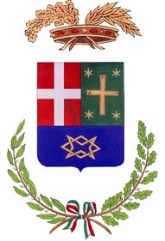 PROVINCIA DI COMOAlla Provincia di Como 	Via Borgovico, 14822100 – ComoPec: protocollo.elettronico@pec.provincia.como.itIstanza di Direttore Tecnico di Agenzia di viaggio e turismo ai sensi D.M. n.1432 del 5 agosto 2021. Art. 2, comma 8.Il/La sottoscritto/aCognome 	Nome	 C.F. | | | | | | | | | | | | | | | | |data di nascita 	/           / 	sesso:  |    | M.  |     | F.Luogo di nascita: Stato 	Provincia 	Comune		 Residenza: Provincia 			Comune				 Via/Piazza/ecc. 						n.       CAP  	  Tel. 		E-mail					 Pec  				CHIEDE:Ai sensi e per gli effetti di cui all’art. 2, comma 8, del D.M. n. 1432 del 5 agosto 2021 recante e della DGR n. XI/6185/2022 il riconoscimento dei requisiti allo svolgimento dell’attività di direttore tecnico di agenzia di viaggioA tal fine, consapevole delle responsabilità penali previste dall’art. 76 del D.P.R. 445/2000 per leipotesi di falsità in atti e di dichiarazioni mendaci ai sensi dagli articoli 46 e 47 del medesimo D.P.R.DICHIARAdi essere cittadino italiano; oppuredi essere cittadino di uno Stato membro dell’U.E. ( 	);oppuredi essere cittadino di uno Stato non membro dell’U.E ( 	) e di essere in regola con le disposizioni vigenti in materia di immigrazione e lavoro:  titolare dipermesso	di	soggiorno	n. 		rilasciato	da 	il		 fino al 		;di godere dei diritti civili e politici;con validitàdi non avere subito condanne per reati commessi con abuso di una professione, arte, industria, commercio o mestiere o con violazione dei doveri ad essi inerenti, che comportino l’interdizione o la sospensione dagli stessi, ai sensi degli articoli 31 e 35 codice penale;di non essere destinatario o sottoposto a misure di prevenzione, ai sensi dell’articolo 67,comma 1, lettera a), del decreto legislativo 6 settembre 2011 n. 159.Di essere in possesso della seguente esperienza professionale1:cinque anni consecutivi come lavoratore autonomo o dirigente d'azienda;tre anni consecutivi come lavoratore autonomo o dirigente d'azienda, se il beneficiario prova di aver in precedenza ricevuto, per l'attività in questione, una formazione di almeno tre anni sancita da un certificato riconosciuto da uno Stato membro o giudicata del tutto valida da un competente organismo professionale;quattro anni consecutivi come lavoratore autonomo o dirigente d'azienda, se il beneficiario prova di aver in precedenza ricevuto, per l'attività in questione, una formazione di almeno due anni sancita da un certificato riconosciuto da uno Stato membro o giudicata del tutto valida da un competente organismo professionale;per tre anni consecutivi come lavoratore autonomo o dirigente d'azienda, se il beneficiario prova di aver esercitato l'attività in questione per almeno cinque anni come lavoratore subordinato;per cinque anni consecutivi come lavoratore subordinato, se il beneficiario prova di aver in precedenza ricevuto, per l'attività in questione, una formazione di almeno tre anni sancita da un certificato riconosciuto da uno Stato membro o giudicata del tutto valida da un competente organismo professionale;per sei anni consecutivi come lavoratore subordinato, se il beneficiario prova di aver in precedenza ricevuto, per l'attività in questione, una formazione di almeno due anni sancita da un certificato riconosciuto da uno Stato membro o giudicata del tutto valida da un competente organismo professionale;1 Fare riferimento al Punto 5, “Definizioni” e Tabella A “Verifica delle condizioni di riconoscimento dell’attività” della DGR XI/6185/2022, l’attività non deve essere cessata da più di 10 anni alla data di presentazione della documentazione completa dell'interessato alla Provincia o alla Città Metropolitana di Milano. Al punto 5 dell’allegato A della DGR 6185 del 28/3/2022, la parte di glossario ha la finalità di specificare quanto contenuto nelle tabelle di riferimento. I soggetti in possesso dei requisiti di cui alle lettere a) e d) della Tabella A non devono dimostrare il possesso di titoli relativi alla formazione.Per tutti i soggetti del punto 5 non è richiesta la certificazione linguistica in attuazione delle previsioni ministeriali.Di essere in possesso del seguente titolo di studio2:Diploma     di     scuola     secondaria     di     secondo     grado     (maturità)      ad      indirizzo turistico;Diploma di qualifica professionale degli istituti professionali o qualifica triennale o quadriennale di istruzione	e	formazione	professionale	ad		indirizzo turistico: 					_;Attestato di qualifica o di competenza, di durata almeno biennale, conseguito precedentemente all’entrata in vigore della DGR XI/6185 del 28 marzo 2022, relativo a percorsi di formazione riconosciuti a livello regionale sul territorio italiano nell’ambito della gestione delle agenzie di viaggio e turismo: 	;Titoli universitari ad indirizzo turistico: 	;Rilasciato da 	in data 	.Lo scrivente dichiara altresì di essere a conoscenza che:qualora dai controlli, anche successivi, il contenuto delle dichiarazioni rese risulti non corrispondente al vero, oltre alle sanzioni penali, è prevista la decadenza dai benefici ottenuti sulla base delle dichiarazioni stesse (art. 75 del D.P.R. 445/2000);L’interessato, ai      fini      della      presente      procedura,   elegge      domicilio      in 	 alla via 	n. 		C.A.P.	 	tel.	 	PECe prende atto che, per la ricezione di ogni eventuale comunicazione inerente alla procedura in oggetto e/o di richieste di chiarimento e/o integrazione della documentazione presentata, lo stesso utilizzerà la PEC.Allega alla presente:fotocopia di un documento di identità del dichiarante in corso di validità;fotocopia del permesso di soggiorno (solo per i cittadini extracomunitari);documentazione rilasciata da parte della competente autorità italiana che comproval’equivalenza del diploma conseguito all’estero;copia dei contratti di lavoro/collaborazione;ricevuta di pagamento dell’imposta di bollo ordinaria di € 16,00 mediante F23, ai sensidell'art. 5 del D.P.R. 642/19723.Luogo e Data	Firma2 Fare riferimento al Punto 5, Tabella B “Titoli di studio” della DGR XI/6185/2022;3 La seconda tranche, di pari importo, dovrà essere versata a seguito di comunicazione di accoglimento della domanda, per il rilascio dell’attestato di abilitazione.INFORMATIVA SUL TRATTAMENTO DEI DATI PERSONALI AI SENSI DELL’ARTICOLO 13 DEL REGOLAMENTO GENERALE SULLA PROTEZIONE DEI DATI(Regolamento UE 679/2016)Ai sensi degli artt. 13-14 del Regolamento UE n. 2016/679 (in seguito “GDPR”), La informiamo che il trattamento dei dati da Lei forniti sarà effettuato con modalità e procedure finalizzate a garantire che il trattamento dei dati personali si svolga nel rispetto dei diritti e delle libertà fondamentali, nonché della dignità dell’interessato, con particolare riferimento alla riservatezza e sicurezza, all’identità personale e al diritto alla protezione dei dati personali.Rammentiamo che per trattamento si intende qualsiasi operazione o insieme di operazioni, compiute con o senza l’ausilio di processi automatizzati e applicate a dati personali o insiemi di dati personali, come la raccolta, la registrazione, l’organizzazione, la strutturazione, la conservazione, l’adattamento o la modifica, l’estrazione, la consultazione, l’uso, la comunicazione mediante trasmissione, diffusione o qualsiasi altra forma di messa a disposizione, il raffronto o l’interconnessione, la limitazione, la cancellazione o la distruzione (art. 4 GDPR).Oggetto del trattamento e base giuridica I dati sono trattati dalla Provincia di Como, ai sensi dell’art. 6 GDPR, per l’esecuzione di misure precontrattuali connesse alla Sua partecipazione al bando e si riferiscono a:dati anagrafici e identificativi (quali ad esempio nominativo, codice fiscale, indirizzi, contatti);dati relativi alla formazione professionale (quali ad esempio istruzione, titoli, esperienze professionali, pubblicazioni);dati necessari alla fatturazione e al pagamento (quali ad esempio il codice IBAN);dati appartenenti a categorie particolari (ex art. 7 e 9 GDPR) eventualmente contenuti nella documentazione trasmessa (quali ad esempio i dati relativi alla salute);dati personali relativi a condanne penali e reati sotto il controllo dell’Autorità Pubblica (ex art. 10 GDPR).Finalità del trattamentoI dati personali e le eventuali variazioni che Lei comunicherà in futuro alla Provincia di Como sono raccolti e trattati per le seguenti ed esclusive finalità:SENZA CONSENSO ESPRESSO per finalità connesse all’esecuzione di misure precontrattuali, basate sull’obbligo legale cui è soggetto il Titolare del trattamento:adempimento degli obblighi precontrattuali connessi alla Sua partecipazione al bando / concorso;adempimenti degli obblighi derivanti dalla Legge, Regolamenti, normativa comunitaria o da un ordine dell’Autorità;gestione della corrispondenza e delle comunicazioni;esercizio dei diritti del Titolare;trattamento di eventuali categorie particolari dei dati presenti nella documentazione da Lei presentata per l’adempimento degli obblighi precontrattuali connessi alla Sua partecipazione al bando / concorso.Modalità del trattamentoIl trattamento è realizzato per mezzo delle operazioni indicate dall’art. 4 GDPR: raccolta dei dati tramite compilazione di modulistica cartacea o applicativi  scolastici;registrazione ed elaborazione su supporto informatizzato e cartaceo;organizzazione degli archivi in forma prevalentemente automatizzata, attraverso applicativi scolastici e anagrafiche informatizzate. Il trattamento dei dati avverrà mediante strumenti idonei a garantirne la riservatezza, l’integrità e la disponibilità. Il trattamento è effettuato su supporto cartaceo e mediante sistemi informativi e/o automatizzati e comprenderà tutte le operazioni o complesso di operazioni previste all’art. 4 del GDPR e necessarie al trattamento in questione, ivi inclusa la comunicazione nei confronti dei soggetti incaricati al trattamento stesso.Tempi di conservazione dei datiIl Titolare tratterà i dati personali per il tempo necessario per adempiere alle finalità di cui sopra e comunque rispettando le disposizioni di legge in materia.Accesso al trattamentoI dati saranno resi accessibili, per le finalità di cui al punto n. 2:Al personale interno della Provincia di Como, nella propria qualità di incaricato al trattamento, previa idonea nomina;a soggetti terzi che svolgono attività in outsourcing per conto del Titolare; Soggetti cui la facoltà di accedere ai suoi dati personali sia riconosciuta da disposizioni di legge o di normativa secondaria o comunitaria.Comunicazione dei dati In ogni caso i dati non verranno comunicati a terzi non autorizzati o diffusi in alcun modo. A tal fine il trattamento è condotto con l’impiego delle misure di sicurezza idonee ad impedire l’accesso ai dati non autorizzato da parte di terzi e a garantirne la riservatezza. Senza la necessità di un espresso consenso il Titolare potrà comunicare i Suoi dati per le finalità di cui al punto 2 ai seguenti soggetti:Organismi di vigilanza, Autorità giudiziarie, Enti di controllo; altri soggetti cui la facoltà di accedere ai suoi dati personali sia riconosciuta da disposizioni di legge o di normativa secondaria o comunitaria.Detti soggetti tratteranno i dati nella loro qualità di autonomi Titolari del trattamento.Trasferimento dei datiLa gestione e la conservazione dei dati personali avverrà su server ubicati all’interno dell’Unione Europea del Titolare e/o di società terze incaricate e debitamente nominate quali Responsabili del trattamento. Attualmente, i server sono situati all’interno del territorio dell’Unione Europea, e i dati non saranno oggetto di trasferimento al di fuori del medesimo territorio. Natura del conferimento dei dati e conseguenze del rifiuto di rispondereIl conferimento dei dati per le finalità di cui al punto 2.1 è obbligatorio. In loro assenza, non sarà possibile ammettere la Sua partecipazione al bando.Diritti dell’interessatoSecondo le disposizioni del GDPR, Le segnaliamo che in qualità di interessato può esercitare i seguenti diritti nei confronti del Titolare del trattamento:ottenere la conferma che sia o meno in corso un trattamento di dati personali che lo riguardano e in tal caso, di ottenere l'accesso ai dati personali (Diritto di accesso art. 15);ottenere la rettifica dei dati personali inesatti che lo riguardano senza ingiustificato ritardo (Diritto di rettifica art. 16);ottenere la cancellazione dei dati personali che lo riguardano senza ingiustificato ritardo e il Titolare del trattamento ha l'obbligo di cancellare senza ingiustificato ritardo i dati personali, se sussistono determinate condizioni (Diritto all’oblio art. 17);ottenere la limitazione del trattamento in determinate ipotesi (Diritto alla limitazione del trattamento art. 18);ricevere in un formato strutturato, di uso comune e leggibile da dispositivo automatico i dati personali che lo riguardano forniti e ha il diritto di trasmettere tali dati a un altro Titolare del trattamento, senza impedimenti da parte del titolare del trattamento cui li ha forniti, in determinati casi (Diritto alla portabilità dei dati art. 20);opporsi in qualsiasi momento, per motivi connessi alla sua situazione particolare, al trattamento dei dati personali che lo riguardano (Diritto di opposizione art. 21);ricevere senza ingiustificato ritardo comunicazione della violazione dei dati personali subita dal Titolare del trattamento (art. 34);revocare il consenso espresso in qualsiasi momento (Condizioni per il consenso art. 7).Ove applicabile, oltre ai diritti di cui agli artt. 16-21 GDPR (Diritto di rettifica, diritto all’oblio, diritto di limitazione di trattamento, diritto alla portabilità dei dati, diritto di opposizione), l’interessato ha diritto di reclamo all’Autorità Garante.La presente Informativa potrà subire modifiche. Sarà nostra cura informarLa riguardo ai cambiamenti sostanziali pubblicando un annuncio nella presente sezione del sito internet.Modalità di esercizio del dirittoÈ possibile contattare il Titolare all’indirizzo pec: protocollo.elettronico@pec.provincia.como.itTitolare del trattamentoIl Titolare del trattamento è la Provincia di Como, Via Borgovico, n. 148, 22100 Como (CO), C.F. 80004650133, P.I. 00606750131.L’elenco dei responsabili e degli autorizzati al trattamento è consultabile presso la sede del titolare sopra citata. Responsabile della Protezione dei Dati (DPO/RPD)Responsabile della Protezione dei Dati è Frareg S.r.l. - Viale E. Jenner, 38 - 20159 Milano - Tel. 0269010030 - email: dpo@frareg.comAi sensi del Regolamento UE 2016/679, dichiaro di aver preso visione dell’informativa sopra riportata e autorizzo al trattamento dei miei dati personali per le finalità di cui al punto 2.1. Data,						Firma leggibile dell’interessato